November 02, 2015Specialized Press ContactJanusz BergerHigh Performance PolymersPhone 49 2365-49-9227janusz.berger@evonik.comEvonik Resource Efficiency GmbHRellinghauser Strasse 1-1145128 Essen
GermanyPhone +49 201 177-01Fax +49 201 177-3475www.evonik.comSupervisory Board Dr. Ralph Sven Kaufmann, Chairman Management Board Dr. Claus Rettig, Chairman Dr. Johannes Ohmer, 
Simone Hildmann, 
Alexandra SchwarzRegistered Office: EssenRegister Court: Essen Local CourtCommercial Registry B 25783VAT ID no. DE 815528487Evonik expands capacity for PEEK productsDue to increasing global demand for high-performance polymers Evonik’s Resource Efficiency Segment is significantly expanding its production capacity for polyetheretherketone (PEEK) at the Changchun (China) site.  In addition, the innovation pipeline is being continually expanded with new products.Business in Evonik’s VESTAKEEP® brand of PEEK polymers has experienced consistent and strong growth over the last five years across all relevant industry segments for example, oil and gas, aviation and automotive. “We’re very pleased to be able to participate in increasing global demand for PEEK products,” says Dr. Matthias Kottenhahn, Head of the High Performance Polymers Business Line. “The investment affirms our commitment to support our customers’ growth over the long term as well as to continually expand our product portfolio.”New products for specialty applicationsThanks to their high thermal and chemical resistance, VESTAKEEP® specialty polymers can replace metal components enabling demanding lightweight structural applications. VESTAKEEP® Easy Slide I is a recently developed PEEK compound which stands out by offering excellent abrasion resistance and low sliding friction, thereby allowing production of ever smaller and more powerful structural elements such as vacuum pumps. The recently introduced VESTAKEEP® 5000 HCM (hot compression molding) grade increases the production efficiency of customized PEEK seals delivering superior mechanical properties and performance for the oil and gas industry. A reliable partner with longstanding expertiseEvonik has more than 40 years’ experience in the development and production of high performance polymers. Its comprehensive product portfolio includes solutions for almost any industrial application. The Group is therefore well-positioned as a reliable partner on the global PEEK market for the long term. “Our strategy is to pursue joint project development with our customers to ensure the continuity of the innovation pipeline,” says Sanjeev Taneja, Vice President of High Temperature Polymers. “Our aspiration is to offer high-quality products that lead to commercialization of new projects for our customers.”  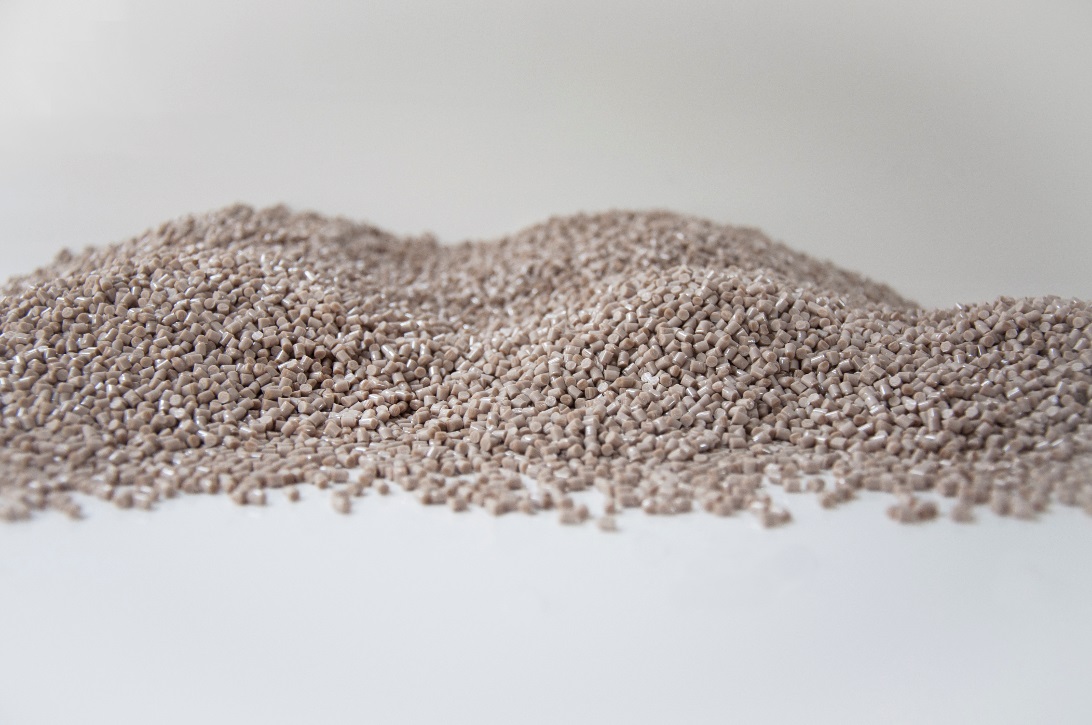 Bildunterschrifthigh thermal and chemical resistance: Evonik’s VESTAKEEP® brand of PEEK polymers.About Resource EfficiencyThe Resource Efficiency segment is led by Evonik Resource Efficiency GmbH and supplies high performance materials for environmentally friendly as well as energy-efficient systems to the automotive, paints & coatings, adhesives, construction, and many other industries. This segment employed about 7,800 employees, and generated sales of around €4 billion in 2014.About EvonikEvonik, the creative industrial group from Germany, is one of the world leaders in specialty chemicals, operating in the Nutrition & Care, Resource Efficiency and Performance Materials segments. The company benefits from its innovative prowess and integrated technology platforms. In 2014 more than 33,000 employees generated sales of around €12.9 billion and an operating profit (adjusted EBITDA) of about €1.9 billion.DisclaimerIn so far as forecasts or expectations are expressed in this press release or where our statements concern the future, these forecasts, expectations or statements may involve known or unknown risks and uncertainties. Actual results or developments may vary, depending on changes in the operating environment. Neither Evonik Industries AG nor its group companies assume an obligation to update the forecasts, expectations or statements contained in this release.